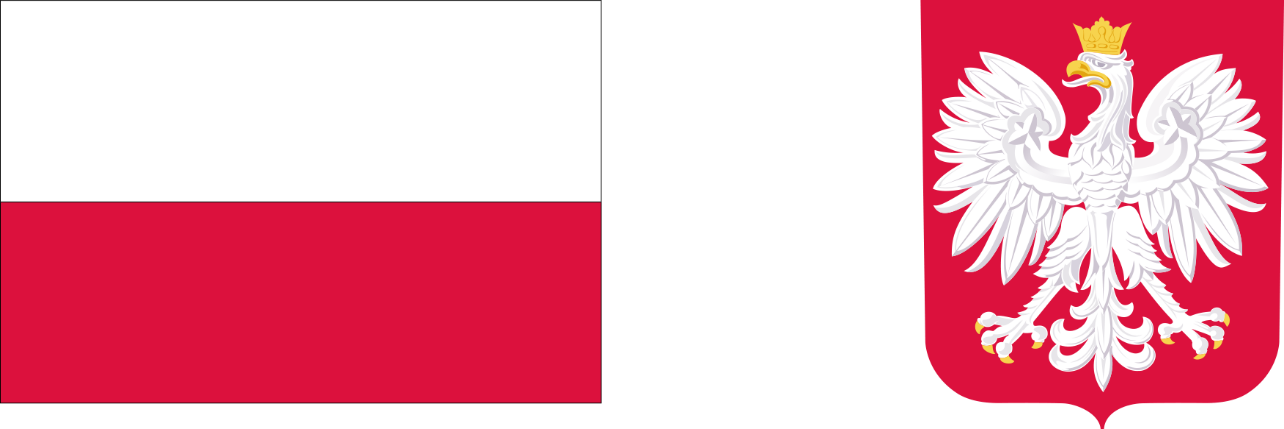 Powiat Krakowski otrzymał środki finansowe w formie dotacji celowej z budżetu państwa na dofinansowanie zadania własnego powiatu - prowadzenie i rozwój infrastruktury domów pomocy społecznej, polegającego na zagwarantowaniu właściwej opieki nad mieszkańcami Domów Pomocy Społecznej w Batowicach, Czernej, Karniowicach, Owczarach                                       i Więckowicach, zgodnie z wyszczególnieniem:1)   Dom Pomocy Społecznej w Batowicach na wydatki bieżące w wysokości 60 000 zł,2)   Dom Pomocy Społecznej w Czernej na wydatki bieżące w wysokości 60 000 zł,3) Dom Pomocy Społecznej w Karniowicach na wydatki bieżące w wysokości 
60 000 zł,4)   Dom Pomocy Społecznej w Owczarach na wydatki bieżące w wysokości 60 000 zł,5)   Dom Pomocy Społecznej w Więckowicach na wydatki bieżące w wysokości 60 000 zł.Dofinansowanie wynosi: 300 000,00 złWkład własny wynosi: 75.000,00 złData podpisania umowy: październik 2023Celem przyznania środków jest wsparcie jednostek samorządu terytorialnego w realizacji zadania określonego w art. 19 pkt 10 ustawy o pomocy społecznej, tj. prowadzenie i rozwój infrastruktury domów pomocy społecznej o zasięgu ponadgminnym oraz umieszczanie w nich skierowanych osób.